Priloge:PRILOGA 2: Podatki o izvedbi notranjih postopkov pred odločitvijo na seji vladePRILOGA 3: Predlog sklepa Vlade RSPRILOGA 4: Obrazložitev PRILOGA 5: Sklep o potrditvi Dokumenta identifikacije investicijskega projekta št. 08-1-112/2024 z dne 15.5.2024PRILOGA 6: viri financiranjaPRILOGA 7: mnenje MFPRILOGA 8: obrazec 3PRILOGA 3Gregorčičeva 20–25, Sl-1001 Ljubljana		T: +386 1 478 1000 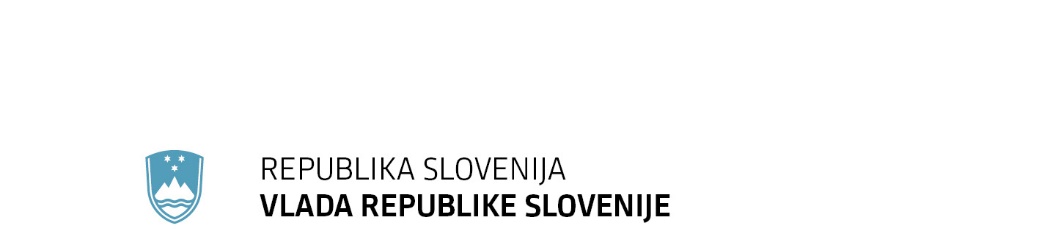 		F: +386 1 478 1607		E: gp.gs@gov.si		http://www.vlada.si/Številka: 	…………………….Datum: 		…………………….Na podlagi petega odstavka 31. člena Zakona o izvrševanju proračunov Republike Slovenije za leti 2024 in 2025 (Uradni list RS, št. 123/23 in 12/24) je Vlada Republike Slovenije na ________ seji dne__________ sprejela naslednji sklep:S K L E P:V veljavni Načrt razvojnih programov 2024-2027 se skladno s podatki iz priložene tabele uvrsti nov projekt št. 3360-24-0022 »Prenova objektov za raziskave v Jabljah in Ptuju«Barbara KOLENKO HELBLGENERALNA SEKRETARKA PRILOGI:Predlog sklepa Vlade RS (priloga 3),Tabela.SKLEP PREJMEJO: Ministrstvo za visoko šolstvo, znanost in inovacije, Masarykova cesta 16, 1000 Ljubljana,Kmetijski inštitut Slovenije, Hacquetova 17, 1000 Ljubljana,Ministrstvo za finance, Župančičeva 3, 1000 Ljubljana,Generalni sekretariat Vlade RS, Sektor za podporo dela KAZI.Priloga 4: OBRAZLOŽITEVVladno gradivo je namenjeno uvrstitvi novega projekta, ki ne predvideva povečanja odhodkov iz državnega proračuna, ker gre za prerazporeditev sredstev v okviru Finančnega načrta MVZI.Namen investicije je izboljšanje stanja infrastrukturnih kapacitet KIS in ustvarjanje boljših pogojev za delo zaposlenih v IC Jablje in IC Ptuj, kar pomeni neovirano izvajanje dejavnosti semenarstva in žlahtninjenja na obeh lokacijah.Cilji investicije so:• Jablje - popravilo več objektov, ki sestavljalo raziskovalno infrastrukturo (sanacija 2 silosov v skupni tlorisni izmeri 122 m2, lesenega stopnišča in varnostne ograje v objektu velikosti 171 m2, popravilo strehe na dveh objektih v izmeri 1.300 m2 in 180 m2); • Ptuj - sanacija objekta v izmeri 1.049 m2.Predmet investicijskega projekta so nujna investicijsko-vzdrževalna dela na dveh lokacijah, kjer se bodo na lokaciji Jablje dela odvijala na več objektih v lasti KIS, na lokaciji Ptuj pa na enem objektu. Investicijsko-vzdrževalna dela, ki jih je potrebno nujno izvesti, zajemajo na:lokaciji JABLJEdela na ostrešju in strehi dveh objektov,sanacijo varnostnih ograj,sanacijo dveh silosov (tudi s stališča požara);lokaciji PTUJdela na dotrajani električni napeljavi,dela na dotrajani vodovodni napeljavi,dela na dotrajanem sistemu ogrevanja,sanacijo sanitarij,zamenjavo nekaterih elementov stavbnega pohištva.MVZI  je na podlagi poziva javnim raziskovalnih zavodom in na ta poziv prejetih vlog s sklepom ministra št. 012-30/2023/4 razdelilo sredstva za izvedbo investicijsko vzdrževalnih del v letih 2023 in 2024.Skladno z navedenim sklepom je bilo Kmetijskemu inštitutu Slovenije (KIS) v letu 2024 dodeljenih 372.969,03 EUR za investicijsko vzdrževalna dela na raziskovalni infrastrukturi v Jabljah in na Ptuju. Na podlagi predmetnega sklepa je KIS pripravil Dokument identifikacije investicijskega projekta »Nujna vzdrževalna dela na dotrajani elektroinštalaciji in dotrajanih prostorih na naslovu Grajska cesta 1, Loka pri Mengšu in na naslovu Ob Dravi 5a,Ptuj« (v nadaljevanju: DIIP), ki ga je na seji dne 15. 5. 2024 s sklepom št. 08-1-112/2024 Upravni odbor KIS.Ocenjena vrednost projekta znaša 1.121.057,30 EUR. Projekt se bo financiral z lastnimi sredstvi KIS v višini 748.088,27 EUR in s proračunskimi sredstvi RS v višini 372.969,03 EUR, ki se bodo zagotovila v okviru postavke 231767– Investicije v raziskovalno dejavnost.V skladu z navedenim je MVZI kot resorno ministrstvo pristopilo k pripravi predmetnega gradiva za uvrstitev novega projekta v Načrt razvojnih programov, s katerim se bodo izvedla nujna investicijsko-vzdrževalna dela.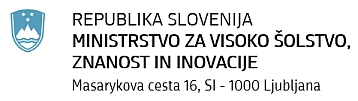 e-naslov: gp.mizs@gov.si e-naslov: gp.mizs@gov.si e-naslov: gp.mizs@gov.si e-naslov: gp.mizs@gov.si e-naslov: gp.mizs@gov.si e-naslov: gp.mizs@gov.si e-naslov: gp.mizs@gov.si Številka: 4111-2/2024-3360-2 Številka: 4111-2/2024-3360-2 Številka: 4111-2/2024-3360-2 Številka: 4111-2/2024-3360-2 Številka: 4111-2/2024-3360-2 Številka: 4111-2/2024-3360-2 Številka: 4111-2/2024-3360-2 Ljubljana,15. 7. 2024Ljubljana,15. 7. 2024Ljubljana,15. 7. 2024Ljubljana,15. 7. 2024Ljubljana,15. 7. 2024Ljubljana,15. 7. 2024Ljubljana,15. 7. 2024EVA /EVA /EVA /EVA /EVA /EVA /EVA /GENERALNI SEKRETARIAT VLADE REPUBLIKE SLOVENIJEGp.gs@gov.siGENERALNI SEKRETARIAT VLADE REPUBLIKE SLOVENIJEGp.gs@gov.siGENERALNI SEKRETARIAT VLADE REPUBLIKE SLOVENIJEGp.gs@gov.siGENERALNI SEKRETARIAT VLADE REPUBLIKE SLOVENIJEGp.gs@gov.siGENERALNI SEKRETARIAT VLADE REPUBLIKE SLOVENIJEGp.gs@gov.siGENERALNI SEKRETARIAT VLADE REPUBLIKE SLOVENIJEGp.gs@gov.siGENERALNI SEKRETARIAT VLADE REPUBLIKE SLOVENIJEGp.gs@gov.siZADEVA:	Uvrstitev novega projekta št. 3360-24-0022 »Prenova objektov za raziskave v Jabljah in Ptuju« v Načrt razvojnih programov 2024-2027 – predlog za obravnavoZADEVA:	Uvrstitev novega projekta št. 3360-24-0022 »Prenova objektov za raziskave v Jabljah in Ptuju« v Načrt razvojnih programov 2024-2027 – predlog za obravnavoZADEVA:	Uvrstitev novega projekta št. 3360-24-0022 »Prenova objektov za raziskave v Jabljah in Ptuju« v Načrt razvojnih programov 2024-2027 – predlog za obravnavoZADEVA:	Uvrstitev novega projekta št. 3360-24-0022 »Prenova objektov za raziskave v Jabljah in Ptuju« v Načrt razvojnih programov 2024-2027 – predlog za obravnavoZADEVA:	Uvrstitev novega projekta št. 3360-24-0022 »Prenova objektov za raziskave v Jabljah in Ptuju« v Načrt razvojnih programov 2024-2027 – predlog za obravnavoZADEVA:	Uvrstitev novega projekta št. 3360-24-0022 »Prenova objektov za raziskave v Jabljah in Ptuju« v Načrt razvojnih programov 2024-2027 – predlog za obravnavoZADEVA:	Uvrstitev novega projekta št. 3360-24-0022 »Prenova objektov za raziskave v Jabljah in Ptuju« v Načrt razvojnih programov 2024-2027 – predlog za obravnavoZADEVA:	Uvrstitev novega projekta št. 3360-24-0022 »Prenova objektov za raziskave v Jabljah in Ptuju« v Načrt razvojnih programov 2024-2027 – predlog za obravnavoZADEVA:	Uvrstitev novega projekta št. 3360-24-0022 »Prenova objektov za raziskave v Jabljah in Ptuju« v Načrt razvojnih programov 2024-2027 – predlog za obravnavoZADEVA:	Uvrstitev novega projekta št. 3360-24-0022 »Prenova objektov za raziskave v Jabljah in Ptuju« v Načrt razvojnih programov 2024-2027 – predlog za obravnavoZADEVA:	Uvrstitev novega projekta št. 3360-24-0022 »Prenova objektov za raziskave v Jabljah in Ptuju« v Načrt razvojnih programov 2024-2027 – predlog za obravnavoZADEVA:	Uvrstitev novega projekta št. 3360-24-0022 »Prenova objektov za raziskave v Jabljah in Ptuju« v Načrt razvojnih programov 2024-2027 – predlog za obravnavo1. Predlog sklepa vlade:1. Predlog sklepa vlade:1. Predlog sklepa vlade:1. Predlog sklepa vlade:1. Predlog sklepa vlade:1. Predlog sklepa vlade:1. Predlog sklepa vlade:1. Predlog sklepa vlade:1. Predlog sklepa vlade:1. Predlog sklepa vlade:1. Predlog sklepa vlade:1. Predlog sklepa vlade:Na podlagi petega odstavka 31. člena Zakona o izvrševanju proračunov Republike Slovenije za leti 2024 in 2025 (Uradni list RS, št. 123/23 in 12/24) je Vlada Republike Slovenije na ________ seji dne__________ sprejela naslednji sklep:S K L E P:V veljavni Načrt razvojnih programov 2024-2027 se skladno s podatki iz priložene tabele uvrsti nov projekt št. 3360-24-0022 »Prenova objektov za raziskave v Jabljah in Ptuju«Barbara KOLENKO HELBLGENERALNA SEKRETARKA PRILOGI:Predlog sklepa Vlade RS (priloga 3),Tabela.SKLEP PREJMEJO: Ministrstvo za visoko šolstvo, znanost in inovacije, Masarykova cesta 16, 1000 Ljubljana,Kmetijski inštitut Slovenije, Hacquetova 17, 1000 Ljubljana,Ministrstvo za finance, Župančičeva 3, 1000 Ljubljana,Generalni sekretariat Vlade RS, Sektor za podporo dela KAZI.Na podlagi petega odstavka 31. člena Zakona o izvrševanju proračunov Republike Slovenije za leti 2024 in 2025 (Uradni list RS, št. 123/23 in 12/24) je Vlada Republike Slovenije na ________ seji dne__________ sprejela naslednji sklep:S K L E P:V veljavni Načrt razvojnih programov 2024-2027 se skladno s podatki iz priložene tabele uvrsti nov projekt št. 3360-24-0022 »Prenova objektov za raziskave v Jabljah in Ptuju«Barbara KOLENKO HELBLGENERALNA SEKRETARKA PRILOGI:Predlog sklepa Vlade RS (priloga 3),Tabela.SKLEP PREJMEJO: Ministrstvo za visoko šolstvo, znanost in inovacije, Masarykova cesta 16, 1000 Ljubljana,Kmetijski inštitut Slovenije, Hacquetova 17, 1000 Ljubljana,Ministrstvo za finance, Župančičeva 3, 1000 Ljubljana,Generalni sekretariat Vlade RS, Sektor za podporo dela KAZI.Na podlagi petega odstavka 31. člena Zakona o izvrševanju proračunov Republike Slovenije za leti 2024 in 2025 (Uradni list RS, št. 123/23 in 12/24) je Vlada Republike Slovenije na ________ seji dne__________ sprejela naslednji sklep:S K L E P:V veljavni Načrt razvojnih programov 2024-2027 se skladno s podatki iz priložene tabele uvrsti nov projekt št. 3360-24-0022 »Prenova objektov za raziskave v Jabljah in Ptuju«Barbara KOLENKO HELBLGENERALNA SEKRETARKA PRILOGI:Predlog sklepa Vlade RS (priloga 3),Tabela.SKLEP PREJMEJO: Ministrstvo za visoko šolstvo, znanost in inovacije, Masarykova cesta 16, 1000 Ljubljana,Kmetijski inštitut Slovenije, Hacquetova 17, 1000 Ljubljana,Ministrstvo za finance, Župančičeva 3, 1000 Ljubljana,Generalni sekretariat Vlade RS, Sektor za podporo dela KAZI.Na podlagi petega odstavka 31. člena Zakona o izvrševanju proračunov Republike Slovenije za leti 2024 in 2025 (Uradni list RS, št. 123/23 in 12/24) je Vlada Republike Slovenije na ________ seji dne__________ sprejela naslednji sklep:S K L E P:V veljavni Načrt razvojnih programov 2024-2027 se skladno s podatki iz priložene tabele uvrsti nov projekt št. 3360-24-0022 »Prenova objektov za raziskave v Jabljah in Ptuju«Barbara KOLENKO HELBLGENERALNA SEKRETARKA PRILOGI:Predlog sklepa Vlade RS (priloga 3),Tabela.SKLEP PREJMEJO: Ministrstvo za visoko šolstvo, znanost in inovacije, Masarykova cesta 16, 1000 Ljubljana,Kmetijski inštitut Slovenije, Hacquetova 17, 1000 Ljubljana,Ministrstvo za finance, Župančičeva 3, 1000 Ljubljana,Generalni sekretariat Vlade RS, Sektor za podporo dela KAZI.Na podlagi petega odstavka 31. člena Zakona o izvrševanju proračunov Republike Slovenije za leti 2024 in 2025 (Uradni list RS, št. 123/23 in 12/24) je Vlada Republike Slovenije na ________ seji dne__________ sprejela naslednji sklep:S K L E P:V veljavni Načrt razvojnih programov 2024-2027 se skladno s podatki iz priložene tabele uvrsti nov projekt št. 3360-24-0022 »Prenova objektov za raziskave v Jabljah in Ptuju«Barbara KOLENKO HELBLGENERALNA SEKRETARKA PRILOGI:Predlog sklepa Vlade RS (priloga 3),Tabela.SKLEP PREJMEJO: Ministrstvo za visoko šolstvo, znanost in inovacije, Masarykova cesta 16, 1000 Ljubljana,Kmetijski inštitut Slovenije, Hacquetova 17, 1000 Ljubljana,Ministrstvo za finance, Župančičeva 3, 1000 Ljubljana,Generalni sekretariat Vlade RS, Sektor za podporo dela KAZI.Na podlagi petega odstavka 31. člena Zakona o izvrševanju proračunov Republike Slovenije za leti 2024 in 2025 (Uradni list RS, št. 123/23 in 12/24) je Vlada Republike Slovenije na ________ seji dne__________ sprejela naslednji sklep:S K L E P:V veljavni Načrt razvojnih programov 2024-2027 se skladno s podatki iz priložene tabele uvrsti nov projekt št. 3360-24-0022 »Prenova objektov za raziskave v Jabljah in Ptuju«Barbara KOLENKO HELBLGENERALNA SEKRETARKA PRILOGI:Predlog sklepa Vlade RS (priloga 3),Tabela.SKLEP PREJMEJO: Ministrstvo za visoko šolstvo, znanost in inovacije, Masarykova cesta 16, 1000 Ljubljana,Kmetijski inštitut Slovenije, Hacquetova 17, 1000 Ljubljana,Ministrstvo za finance, Župančičeva 3, 1000 Ljubljana,Generalni sekretariat Vlade RS, Sektor za podporo dela KAZI.Na podlagi petega odstavka 31. člena Zakona o izvrševanju proračunov Republike Slovenije za leti 2024 in 2025 (Uradni list RS, št. 123/23 in 12/24) je Vlada Republike Slovenije na ________ seji dne__________ sprejela naslednji sklep:S K L E P:V veljavni Načrt razvojnih programov 2024-2027 se skladno s podatki iz priložene tabele uvrsti nov projekt št. 3360-24-0022 »Prenova objektov za raziskave v Jabljah in Ptuju«Barbara KOLENKO HELBLGENERALNA SEKRETARKA PRILOGI:Predlog sklepa Vlade RS (priloga 3),Tabela.SKLEP PREJMEJO: Ministrstvo za visoko šolstvo, znanost in inovacije, Masarykova cesta 16, 1000 Ljubljana,Kmetijski inštitut Slovenije, Hacquetova 17, 1000 Ljubljana,Ministrstvo za finance, Župančičeva 3, 1000 Ljubljana,Generalni sekretariat Vlade RS, Sektor za podporo dela KAZI.Na podlagi petega odstavka 31. člena Zakona o izvrševanju proračunov Republike Slovenije za leti 2024 in 2025 (Uradni list RS, št. 123/23 in 12/24) je Vlada Republike Slovenije na ________ seji dne__________ sprejela naslednji sklep:S K L E P:V veljavni Načrt razvojnih programov 2024-2027 se skladno s podatki iz priložene tabele uvrsti nov projekt št. 3360-24-0022 »Prenova objektov za raziskave v Jabljah in Ptuju«Barbara KOLENKO HELBLGENERALNA SEKRETARKA PRILOGI:Predlog sklepa Vlade RS (priloga 3),Tabela.SKLEP PREJMEJO: Ministrstvo za visoko šolstvo, znanost in inovacije, Masarykova cesta 16, 1000 Ljubljana,Kmetijski inštitut Slovenije, Hacquetova 17, 1000 Ljubljana,Ministrstvo za finance, Župančičeva 3, 1000 Ljubljana,Generalni sekretariat Vlade RS, Sektor za podporo dela KAZI.Na podlagi petega odstavka 31. člena Zakona o izvrševanju proračunov Republike Slovenije za leti 2024 in 2025 (Uradni list RS, št. 123/23 in 12/24) je Vlada Republike Slovenije na ________ seji dne__________ sprejela naslednji sklep:S K L E P:V veljavni Načrt razvojnih programov 2024-2027 se skladno s podatki iz priložene tabele uvrsti nov projekt št. 3360-24-0022 »Prenova objektov za raziskave v Jabljah in Ptuju«Barbara KOLENKO HELBLGENERALNA SEKRETARKA PRILOGI:Predlog sklepa Vlade RS (priloga 3),Tabela.SKLEP PREJMEJO: Ministrstvo za visoko šolstvo, znanost in inovacije, Masarykova cesta 16, 1000 Ljubljana,Kmetijski inštitut Slovenije, Hacquetova 17, 1000 Ljubljana,Ministrstvo za finance, Župančičeva 3, 1000 Ljubljana,Generalni sekretariat Vlade RS, Sektor za podporo dela KAZI.Na podlagi petega odstavka 31. člena Zakona o izvrševanju proračunov Republike Slovenije za leti 2024 in 2025 (Uradni list RS, št. 123/23 in 12/24) je Vlada Republike Slovenije na ________ seji dne__________ sprejela naslednji sklep:S K L E P:V veljavni Načrt razvojnih programov 2024-2027 se skladno s podatki iz priložene tabele uvrsti nov projekt št. 3360-24-0022 »Prenova objektov za raziskave v Jabljah in Ptuju«Barbara KOLENKO HELBLGENERALNA SEKRETARKA PRILOGI:Predlog sklepa Vlade RS (priloga 3),Tabela.SKLEP PREJMEJO: Ministrstvo za visoko šolstvo, znanost in inovacije, Masarykova cesta 16, 1000 Ljubljana,Kmetijski inštitut Slovenije, Hacquetova 17, 1000 Ljubljana,Ministrstvo za finance, Župančičeva 3, 1000 Ljubljana,Generalni sekretariat Vlade RS, Sektor za podporo dela KAZI.Na podlagi petega odstavka 31. člena Zakona o izvrševanju proračunov Republike Slovenije za leti 2024 in 2025 (Uradni list RS, št. 123/23 in 12/24) je Vlada Republike Slovenije na ________ seji dne__________ sprejela naslednji sklep:S K L E P:V veljavni Načrt razvojnih programov 2024-2027 se skladno s podatki iz priložene tabele uvrsti nov projekt št. 3360-24-0022 »Prenova objektov za raziskave v Jabljah in Ptuju«Barbara KOLENKO HELBLGENERALNA SEKRETARKA PRILOGI:Predlog sklepa Vlade RS (priloga 3),Tabela.SKLEP PREJMEJO: Ministrstvo za visoko šolstvo, znanost in inovacije, Masarykova cesta 16, 1000 Ljubljana,Kmetijski inštitut Slovenije, Hacquetova 17, 1000 Ljubljana,Ministrstvo za finance, Župančičeva 3, 1000 Ljubljana,Generalni sekretariat Vlade RS, Sektor za podporo dela KAZI.Na podlagi petega odstavka 31. člena Zakona o izvrševanju proračunov Republike Slovenije za leti 2024 in 2025 (Uradni list RS, št. 123/23 in 12/24) je Vlada Republike Slovenije na ________ seji dne__________ sprejela naslednji sklep:S K L E P:V veljavni Načrt razvojnih programov 2024-2027 se skladno s podatki iz priložene tabele uvrsti nov projekt št. 3360-24-0022 »Prenova objektov za raziskave v Jabljah in Ptuju«Barbara KOLENKO HELBLGENERALNA SEKRETARKA PRILOGI:Predlog sklepa Vlade RS (priloga 3),Tabela.SKLEP PREJMEJO: Ministrstvo za visoko šolstvo, znanost in inovacije, Masarykova cesta 16, 1000 Ljubljana,Kmetijski inštitut Slovenije, Hacquetova 17, 1000 Ljubljana,Ministrstvo za finance, Župančičeva 3, 1000 Ljubljana,Generalni sekretariat Vlade RS, Sektor za podporo dela KAZI.2. Predlog za obravnavo predloga zakona po nujnem ali skrajšanem postopku v državnem zboru z obrazložitvijo razlogov:2. Predlog za obravnavo predloga zakona po nujnem ali skrajšanem postopku v državnem zboru z obrazložitvijo razlogov:2. Predlog za obravnavo predloga zakona po nujnem ali skrajšanem postopku v državnem zboru z obrazložitvijo razlogov:2. Predlog za obravnavo predloga zakona po nujnem ali skrajšanem postopku v državnem zboru z obrazložitvijo razlogov:2. Predlog za obravnavo predloga zakona po nujnem ali skrajšanem postopku v državnem zboru z obrazložitvijo razlogov:2. Predlog za obravnavo predloga zakona po nujnem ali skrajšanem postopku v državnem zboru z obrazložitvijo razlogov:2. Predlog za obravnavo predloga zakona po nujnem ali skrajšanem postopku v državnem zboru z obrazložitvijo razlogov:2. Predlog za obravnavo predloga zakona po nujnem ali skrajšanem postopku v državnem zboru z obrazložitvijo razlogov:2. Predlog za obravnavo predloga zakona po nujnem ali skrajšanem postopku v državnem zboru z obrazložitvijo razlogov:2. Predlog za obravnavo predloga zakona po nujnem ali skrajšanem postopku v državnem zboru z obrazložitvijo razlogov:2. Predlog za obravnavo predloga zakona po nujnem ali skrajšanem postopku v državnem zboru z obrazložitvijo razlogov:2. Predlog za obravnavo predloga zakona po nujnem ali skrajšanem postopku v državnem zboru z obrazložitvijo razlogov:////////////3.a Osebe, odgovorne za strokovno pripravo in usklajenost gradiva:3.a Osebe, odgovorne za strokovno pripravo in usklajenost gradiva:3.a Osebe, odgovorne za strokovno pripravo in usklajenost gradiva:3.a Osebe, odgovorne za strokovno pripravo in usklajenost gradiva:3.a Osebe, odgovorne za strokovno pripravo in usklajenost gradiva:3.a Osebe, odgovorne za strokovno pripravo in usklajenost gradiva:3.a Osebe, odgovorne za strokovno pripravo in usklajenost gradiva:3.a Osebe, odgovorne za strokovno pripravo in usklajenost gradiva:3.a Osebe, odgovorne za strokovno pripravo in usklajenost gradiva:3.a Osebe, odgovorne za strokovno pripravo in usklajenost gradiva:3.a Osebe, odgovorne za strokovno pripravo in usklajenost gradiva:3.a Osebe, odgovorne za strokovno pripravo in usklajenost gradiva:dr. Igor Papič, minister,Aleš Tišler, vodja Službe za investicije po pooblastilu ministradr. Igor Papič, minister,Aleš Tišler, vodja Službe za investicije po pooblastilu ministradr. Igor Papič, minister,Aleš Tišler, vodja Službe za investicije po pooblastilu ministradr. Igor Papič, minister,Aleš Tišler, vodja Službe za investicije po pooblastilu ministradr. Igor Papič, minister,Aleš Tišler, vodja Službe za investicije po pooblastilu ministradr. Igor Papič, minister,Aleš Tišler, vodja Službe za investicije po pooblastilu ministradr. Igor Papič, minister,Aleš Tišler, vodja Službe za investicije po pooblastilu ministradr. Igor Papič, minister,Aleš Tišler, vodja Službe za investicije po pooblastilu ministradr. Igor Papič, minister,Aleš Tišler, vodja Službe za investicije po pooblastilu ministradr. Igor Papič, minister,Aleš Tišler, vodja Službe za investicije po pooblastilu ministradr. Igor Papič, minister,Aleš Tišler, vodja Službe za investicije po pooblastilu ministradr. Igor Papič, minister,Aleš Tišler, vodja Službe za investicije po pooblastilu ministra3.b Zunanji strokovnjaki, ki so sodelovali pri pripravi dela ali celotnega gradiva:3.b Zunanji strokovnjaki, ki so sodelovali pri pripravi dela ali celotnega gradiva:3.b Zunanji strokovnjaki, ki so sodelovali pri pripravi dela ali celotnega gradiva:3.b Zunanji strokovnjaki, ki so sodelovali pri pripravi dela ali celotnega gradiva:3.b Zunanji strokovnjaki, ki so sodelovali pri pripravi dela ali celotnega gradiva:3.b Zunanji strokovnjaki, ki so sodelovali pri pripravi dela ali celotnega gradiva:3.b Zunanji strokovnjaki, ki so sodelovali pri pripravi dela ali celotnega gradiva:3.b Zunanji strokovnjaki, ki so sodelovali pri pripravi dela ali celotnega gradiva:3.b Zunanji strokovnjaki, ki so sodelovali pri pripravi dela ali celotnega gradiva:3.b Zunanji strokovnjaki, ki so sodelovali pri pripravi dela ali celotnega gradiva:3.b Zunanji strokovnjaki, ki so sodelovali pri pripravi dela ali celotnega gradiva:3.b Zunanji strokovnjaki, ki so sodelovali pri pripravi dela ali celotnega gradiva:////////////4. Predstavniki vlade, ki bodo sodelovali pri delu državnega zbora:4. Predstavniki vlade, ki bodo sodelovali pri delu državnega zbora:4. Predstavniki vlade, ki bodo sodelovali pri delu državnega zbora:4. Predstavniki vlade, ki bodo sodelovali pri delu državnega zbora:4. Predstavniki vlade, ki bodo sodelovali pri delu državnega zbora:4. Predstavniki vlade, ki bodo sodelovali pri delu državnega zbora:4. Predstavniki vlade, ki bodo sodelovali pri delu državnega zbora:4. Predstavniki vlade, ki bodo sodelovali pri delu državnega zbora:4. Predstavniki vlade, ki bodo sodelovali pri delu državnega zbora:4. Predstavniki vlade, ki bodo sodelovali pri delu državnega zbora:4. Predstavniki vlade, ki bodo sodelovali pri delu državnega zbora:4. Predstavniki vlade, ki bodo sodelovali pri delu državnega zbora:////////////5. Kratek povzetek gradiva:5. Kratek povzetek gradiva:5. Kratek povzetek gradiva:5. Kratek povzetek gradiva:5. Kratek povzetek gradiva:5. Kratek povzetek gradiva:5. Kratek povzetek gradiva:5. Kratek povzetek gradiva:5. Kratek povzetek gradiva:5. Kratek povzetek gradiva:5. Kratek povzetek gradiva:5. Kratek povzetek gradiva:Projekt št. 3360-24-0022 »Prenova objektov za raziskave v Jabljah in Ptuju«Vladno gradivo je namenjeno uvrstitvi novega projekta, ki ne predvideva povečanja odhodkov izdržavnega proračuna, ker gre za prerazporeditev sredstev v okviru Finančnega načrta Ministrstva zavisoko šolstvo, znanost in inovacije (v nadaljevanju: MVZI).Predlagana investicija sledi strateškim ciljem Kmetijskega inštituta Slovenije (v nadaljevanju: KIS) in utrditvi položaja KIS kot osrednje slovenske raziskovalne ustanove s področja kmetijstva in prehrane. Namen investicije je izboljšanje stanja infrastrukturnih kapacitet KIS in ustvarjanje boljših pogojev za delo zaposlenih v infrastrukturnem centru (v nadaljevanju: IC) Jablje in IC Ptuj, kar pomeni neovirano izvajanje dejavnosti semenarstva in žlahtninjenja na obeh lokacijah. Cilji investicije so:• Jablje - popravilo več objektov, ki sestavljalo raziskovalno infrastrukturo (sanacija 2 silosov v skupni tlorisni izmeri 122 m2, lesenega stopnišča in varnostne ograje v objektu velikosti 171 m2, popravilo strehe na dveh objektih v izmeri 1.300 m2 in 180 m2; • Ptuj - sanacija objekta v izmeri 1.049 m2 (električna, vodovodna napeljava, ogrevanje, hidrantno omrežje, sanitarije in delno dela na fasadi.Predmet investicijskega projekta so nujna investicijsko-vzdrževalna dela na dveh lokacijah, kjer se bodo dela odvijala na več objektih v lasti KIS, in sicer na lokaciji Jablje in Ptuj. Investicijsko-vzdrževalna dela, ki jih je potrebno nujno izvesti, zajemajo dela na:ostrešju in strehi dveh objektov,varnostnih ograjahsanaciji dveh silosov (tudi s stališča požara)ter dela na:dotrajani električni napeljavi,dotrajani vodovodni napeljavi,dotrajanem sistemu ogrevanja,sanaciji sanitarij,zamenjavo nekaterih elementov stavbnega pohištva.Ocenjena vrednost projekta znaša 1.121.057,30 EUR. Projekt se bo financiral z lastnimi sredstvi KIS v višini 748.088,27 EUR in s proračunskimi sredstvi RS v višini 372.969,03 EUR, ki se bodo zagotovila v okviru postavke: 231767– Investicije v raziskovalno dejavnost. Projekt št. 3360-24-0022 »Prenova objektov za raziskave v Jabljah in Ptuju«Vladno gradivo je namenjeno uvrstitvi novega projekta, ki ne predvideva povečanja odhodkov izdržavnega proračuna, ker gre za prerazporeditev sredstev v okviru Finančnega načrta Ministrstva zavisoko šolstvo, znanost in inovacije (v nadaljevanju: MVZI).Predlagana investicija sledi strateškim ciljem Kmetijskega inštituta Slovenije (v nadaljevanju: KIS) in utrditvi položaja KIS kot osrednje slovenske raziskovalne ustanove s področja kmetijstva in prehrane. Namen investicije je izboljšanje stanja infrastrukturnih kapacitet KIS in ustvarjanje boljših pogojev za delo zaposlenih v infrastrukturnem centru (v nadaljevanju: IC) Jablje in IC Ptuj, kar pomeni neovirano izvajanje dejavnosti semenarstva in žlahtninjenja na obeh lokacijah. Cilji investicije so:• Jablje - popravilo več objektov, ki sestavljalo raziskovalno infrastrukturo (sanacija 2 silosov v skupni tlorisni izmeri 122 m2, lesenega stopnišča in varnostne ograje v objektu velikosti 171 m2, popravilo strehe na dveh objektih v izmeri 1.300 m2 in 180 m2; • Ptuj - sanacija objekta v izmeri 1.049 m2 (električna, vodovodna napeljava, ogrevanje, hidrantno omrežje, sanitarije in delno dela na fasadi.Predmet investicijskega projekta so nujna investicijsko-vzdrževalna dela na dveh lokacijah, kjer se bodo dela odvijala na več objektih v lasti KIS, in sicer na lokaciji Jablje in Ptuj. Investicijsko-vzdrževalna dela, ki jih je potrebno nujno izvesti, zajemajo dela na:ostrešju in strehi dveh objektov,varnostnih ograjahsanaciji dveh silosov (tudi s stališča požara)ter dela na:dotrajani električni napeljavi,dotrajani vodovodni napeljavi,dotrajanem sistemu ogrevanja,sanaciji sanitarij,zamenjavo nekaterih elementov stavbnega pohištva.Ocenjena vrednost projekta znaša 1.121.057,30 EUR. Projekt se bo financiral z lastnimi sredstvi KIS v višini 748.088,27 EUR in s proračunskimi sredstvi RS v višini 372.969,03 EUR, ki se bodo zagotovila v okviru postavke: 231767– Investicije v raziskovalno dejavnost. Projekt št. 3360-24-0022 »Prenova objektov za raziskave v Jabljah in Ptuju«Vladno gradivo je namenjeno uvrstitvi novega projekta, ki ne predvideva povečanja odhodkov izdržavnega proračuna, ker gre za prerazporeditev sredstev v okviru Finančnega načrta Ministrstva zavisoko šolstvo, znanost in inovacije (v nadaljevanju: MVZI).Predlagana investicija sledi strateškim ciljem Kmetijskega inštituta Slovenije (v nadaljevanju: KIS) in utrditvi položaja KIS kot osrednje slovenske raziskovalne ustanove s področja kmetijstva in prehrane. Namen investicije je izboljšanje stanja infrastrukturnih kapacitet KIS in ustvarjanje boljših pogojev za delo zaposlenih v infrastrukturnem centru (v nadaljevanju: IC) Jablje in IC Ptuj, kar pomeni neovirano izvajanje dejavnosti semenarstva in žlahtninjenja na obeh lokacijah. Cilji investicije so:• Jablje - popravilo več objektov, ki sestavljalo raziskovalno infrastrukturo (sanacija 2 silosov v skupni tlorisni izmeri 122 m2, lesenega stopnišča in varnostne ograje v objektu velikosti 171 m2, popravilo strehe na dveh objektih v izmeri 1.300 m2 in 180 m2; • Ptuj - sanacija objekta v izmeri 1.049 m2 (električna, vodovodna napeljava, ogrevanje, hidrantno omrežje, sanitarije in delno dela na fasadi.Predmet investicijskega projekta so nujna investicijsko-vzdrževalna dela na dveh lokacijah, kjer se bodo dela odvijala na več objektih v lasti KIS, in sicer na lokaciji Jablje in Ptuj. Investicijsko-vzdrževalna dela, ki jih je potrebno nujno izvesti, zajemajo dela na:ostrešju in strehi dveh objektov,varnostnih ograjahsanaciji dveh silosov (tudi s stališča požara)ter dela na:dotrajani električni napeljavi,dotrajani vodovodni napeljavi,dotrajanem sistemu ogrevanja,sanaciji sanitarij,zamenjavo nekaterih elementov stavbnega pohištva.Ocenjena vrednost projekta znaša 1.121.057,30 EUR. Projekt se bo financiral z lastnimi sredstvi KIS v višini 748.088,27 EUR in s proračunskimi sredstvi RS v višini 372.969,03 EUR, ki se bodo zagotovila v okviru postavke: 231767– Investicije v raziskovalno dejavnost. Projekt št. 3360-24-0022 »Prenova objektov za raziskave v Jabljah in Ptuju«Vladno gradivo je namenjeno uvrstitvi novega projekta, ki ne predvideva povečanja odhodkov izdržavnega proračuna, ker gre za prerazporeditev sredstev v okviru Finančnega načrta Ministrstva zavisoko šolstvo, znanost in inovacije (v nadaljevanju: MVZI).Predlagana investicija sledi strateškim ciljem Kmetijskega inštituta Slovenije (v nadaljevanju: KIS) in utrditvi položaja KIS kot osrednje slovenske raziskovalne ustanove s področja kmetijstva in prehrane. Namen investicije je izboljšanje stanja infrastrukturnih kapacitet KIS in ustvarjanje boljših pogojev za delo zaposlenih v infrastrukturnem centru (v nadaljevanju: IC) Jablje in IC Ptuj, kar pomeni neovirano izvajanje dejavnosti semenarstva in žlahtninjenja na obeh lokacijah. Cilji investicije so:• Jablje - popravilo več objektov, ki sestavljalo raziskovalno infrastrukturo (sanacija 2 silosov v skupni tlorisni izmeri 122 m2, lesenega stopnišča in varnostne ograje v objektu velikosti 171 m2, popravilo strehe na dveh objektih v izmeri 1.300 m2 in 180 m2; • Ptuj - sanacija objekta v izmeri 1.049 m2 (električna, vodovodna napeljava, ogrevanje, hidrantno omrežje, sanitarije in delno dela na fasadi.Predmet investicijskega projekta so nujna investicijsko-vzdrževalna dela na dveh lokacijah, kjer se bodo dela odvijala na več objektih v lasti KIS, in sicer na lokaciji Jablje in Ptuj. Investicijsko-vzdrževalna dela, ki jih je potrebno nujno izvesti, zajemajo dela na:ostrešju in strehi dveh objektov,varnostnih ograjahsanaciji dveh silosov (tudi s stališča požara)ter dela na:dotrajani električni napeljavi,dotrajani vodovodni napeljavi,dotrajanem sistemu ogrevanja,sanaciji sanitarij,zamenjavo nekaterih elementov stavbnega pohištva.Ocenjena vrednost projekta znaša 1.121.057,30 EUR. Projekt se bo financiral z lastnimi sredstvi KIS v višini 748.088,27 EUR in s proračunskimi sredstvi RS v višini 372.969,03 EUR, ki se bodo zagotovila v okviru postavke: 231767– Investicije v raziskovalno dejavnost. Projekt št. 3360-24-0022 »Prenova objektov za raziskave v Jabljah in Ptuju«Vladno gradivo je namenjeno uvrstitvi novega projekta, ki ne predvideva povečanja odhodkov izdržavnega proračuna, ker gre za prerazporeditev sredstev v okviru Finančnega načrta Ministrstva zavisoko šolstvo, znanost in inovacije (v nadaljevanju: MVZI).Predlagana investicija sledi strateškim ciljem Kmetijskega inštituta Slovenije (v nadaljevanju: KIS) in utrditvi položaja KIS kot osrednje slovenske raziskovalne ustanove s področja kmetijstva in prehrane. Namen investicije je izboljšanje stanja infrastrukturnih kapacitet KIS in ustvarjanje boljših pogojev za delo zaposlenih v infrastrukturnem centru (v nadaljevanju: IC) Jablje in IC Ptuj, kar pomeni neovirano izvajanje dejavnosti semenarstva in žlahtninjenja na obeh lokacijah. Cilji investicije so:• Jablje - popravilo več objektov, ki sestavljalo raziskovalno infrastrukturo (sanacija 2 silosov v skupni tlorisni izmeri 122 m2, lesenega stopnišča in varnostne ograje v objektu velikosti 171 m2, popravilo strehe na dveh objektih v izmeri 1.300 m2 in 180 m2; • Ptuj - sanacija objekta v izmeri 1.049 m2 (električna, vodovodna napeljava, ogrevanje, hidrantno omrežje, sanitarije in delno dela na fasadi.Predmet investicijskega projekta so nujna investicijsko-vzdrževalna dela na dveh lokacijah, kjer se bodo dela odvijala na več objektih v lasti KIS, in sicer na lokaciji Jablje in Ptuj. Investicijsko-vzdrževalna dela, ki jih je potrebno nujno izvesti, zajemajo dela na:ostrešju in strehi dveh objektov,varnostnih ograjahsanaciji dveh silosov (tudi s stališča požara)ter dela na:dotrajani električni napeljavi,dotrajani vodovodni napeljavi,dotrajanem sistemu ogrevanja,sanaciji sanitarij,zamenjavo nekaterih elementov stavbnega pohištva.Ocenjena vrednost projekta znaša 1.121.057,30 EUR. Projekt se bo financiral z lastnimi sredstvi KIS v višini 748.088,27 EUR in s proračunskimi sredstvi RS v višini 372.969,03 EUR, ki se bodo zagotovila v okviru postavke: 231767– Investicije v raziskovalno dejavnost. Projekt št. 3360-24-0022 »Prenova objektov za raziskave v Jabljah in Ptuju«Vladno gradivo je namenjeno uvrstitvi novega projekta, ki ne predvideva povečanja odhodkov izdržavnega proračuna, ker gre za prerazporeditev sredstev v okviru Finančnega načrta Ministrstva zavisoko šolstvo, znanost in inovacije (v nadaljevanju: MVZI).Predlagana investicija sledi strateškim ciljem Kmetijskega inštituta Slovenije (v nadaljevanju: KIS) in utrditvi položaja KIS kot osrednje slovenske raziskovalne ustanove s področja kmetijstva in prehrane. Namen investicije je izboljšanje stanja infrastrukturnih kapacitet KIS in ustvarjanje boljših pogojev za delo zaposlenih v infrastrukturnem centru (v nadaljevanju: IC) Jablje in IC Ptuj, kar pomeni neovirano izvajanje dejavnosti semenarstva in žlahtninjenja na obeh lokacijah. Cilji investicije so:• Jablje - popravilo več objektov, ki sestavljalo raziskovalno infrastrukturo (sanacija 2 silosov v skupni tlorisni izmeri 122 m2, lesenega stopnišča in varnostne ograje v objektu velikosti 171 m2, popravilo strehe na dveh objektih v izmeri 1.300 m2 in 180 m2; • Ptuj - sanacija objekta v izmeri 1.049 m2 (električna, vodovodna napeljava, ogrevanje, hidrantno omrežje, sanitarije in delno dela na fasadi.Predmet investicijskega projekta so nujna investicijsko-vzdrževalna dela na dveh lokacijah, kjer se bodo dela odvijala na več objektih v lasti KIS, in sicer na lokaciji Jablje in Ptuj. Investicijsko-vzdrževalna dela, ki jih je potrebno nujno izvesti, zajemajo dela na:ostrešju in strehi dveh objektov,varnostnih ograjahsanaciji dveh silosov (tudi s stališča požara)ter dela na:dotrajani električni napeljavi,dotrajani vodovodni napeljavi,dotrajanem sistemu ogrevanja,sanaciji sanitarij,zamenjavo nekaterih elementov stavbnega pohištva.Ocenjena vrednost projekta znaša 1.121.057,30 EUR. Projekt se bo financiral z lastnimi sredstvi KIS v višini 748.088,27 EUR in s proračunskimi sredstvi RS v višini 372.969,03 EUR, ki se bodo zagotovila v okviru postavke: 231767– Investicije v raziskovalno dejavnost. Projekt št. 3360-24-0022 »Prenova objektov za raziskave v Jabljah in Ptuju«Vladno gradivo je namenjeno uvrstitvi novega projekta, ki ne predvideva povečanja odhodkov izdržavnega proračuna, ker gre za prerazporeditev sredstev v okviru Finančnega načrta Ministrstva zavisoko šolstvo, znanost in inovacije (v nadaljevanju: MVZI).Predlagana investicija sledi strateškim ciljem Kmetijskega inštituta Slovenije (v nadaljevanju: KIS) in utrditvi položaja KIS kot osrednje slovenske raziskovalne ustanove s področja kmetijstva in prehrane. Namen investicije je izboljšanje stanja infrastrukturnih kapacitet KIS in ustvarjanje boljših pogojev za delo zaposlenih v infrastrukturnem centru (v nadaljevanju: IC) Jablje in IC Ptuj, kar pomeni neovirano izvajanje dejavnosti semenarstva in žlahtninjenja na obeh lokacijah. Cilji investicije so:• Jablje - popravilo več objektov, ki sestavljalo raziskovalno infrastrukturo (sanacija 2 silosov v skupni tlorisni izmeri 122 m2, lesenega stopnišča in varnostne ograje v objektu velikosti 171 m2, popravilo strehe na dveh objektih v izmeri 1.300 m2 in 180 m2; • Ptuj - sanacija objekta v izmeri 1.049 m2 (električna, vodovodna napeljava, ogrevanje, hidrantno omrežje, sanitarije in delno dela na fasadi.Predmet investicijskega projekta so nujna investicijsko-vzdrževalna dela na dveh lokacijah, kjer se bodo dela odvijala na več objektih v lasti KIS, in sicer na lokaciji Jablje in Ptuj. Investicijsko-vzdrževalna dela, ki jih je potrebno nujno izvesti, zajemajo dela na:ostrešju in strehi dveh objektov,varnostnih ograjahsanaciji dveh silosov (tudi s stališča požara)ter dela na:dotrajani električni napeljavi,dotrajani vodovodni napeljavi,dotrajanem sistemu ogrevanja,sanaciji sanitarij,zamenjavo nekaterih elementov stavbnega pohištva.Ocenjena vrednost projekta znaša 1.121.057,30 EUR. Projekt se bo financiral z lastnimi sredstvi KIS v višini 748.088,27 EUR in s proračunskimi sredstvi RS v višini 372.969,03 EUR, ki se bodo zagotovila v okviru postavke: 231767– Investicije v raziskovalno dejavnost. Projekt št. 3360-24-0022 »Prenova objektov za raziskave v Jabljah in Ptuju«Vladno gradivo je namenjeno uvrstitvi novega projekta, ki ne predvideva povečanja odhodkov izdržavnega proračuna, ker gre za prerazporeditev sredstev v okviru Finančnega načrta Ministrstva zavisoko šolstvo, znanost in inovacije (v nadaljevanju: MVZI).Predlagana investicija sledi strateškim ciljem Kmetijskega inštituta Slovenije (v nadaljevanju: KIS) in utrditvi položaja KIS kot osrednje slovenske raziskovalne ustanove s področja kmetijstva in prehrane. Namen investicije je izboljšanje stanja infrastrukturnih kapacitet KIS in ustvarjanje boljših pogojev za delo zaposlenih v infrastrukturnem centru (v nadaljevanju: IC) Jablje in IC Ptuj, kar pomeni neovirano izvajanje dejavnosti semenarstva in žlahtninjenja na obeh lokacijah. Cilji investicije so:• Jablje - popravilo več objektov, ki sestavljalo raziskovalno infrastrukturo (sanacija 2 silosov v skupni tlorisni izmeri 122 m2, lesenega stopnišča in varnostne ograje v objektu velikosti 171 m2, popravilo strehe na dveh objektih v izmeri 1.300 m2 in 180 m2; • Ptuj - sanacija objekta v izmeri 1.049 m2 (električna, vodovodna napeljava, ogrevanje, hidrantno omrežje, sanitarije in delno dela na fasadi.Predmet investicijskega projekta so nujna investicijsko-vzdrževalna dela na dveh lokacijah, kjer se bodo dela odvijala na več objektih v lasti KIS, in sicer na lokaciji Jablje in Ptuj. Investicijsko-vzdrževalna dela, ki jih je potrebno nujno izvesti, zajemajo dela na:ostrešju in strehi dveh objektov,varnostnih ograjahsanaciji dveh silosov (tudi s stališča požara)ter dela na:dotrajani električni napeljavi,dotrajani vodovodni napeljavi,dotrajanem sistemu ogrevanja,sanaciji sanitarij,zamenjavo nekaterih elementov stavbnega pohištva.Ocenjena vrednost projekta znaša 1.121.057,30 EUR. Projekt se bo financiral z lastnimi sredstvi KIS v višini 748.088,27 EUR in s proračunskimi sredstvi RS v višini 372.969,03 EUR, ki se bodo zagotovila v okviru postavke: 231767– Investicije v raziskovalno dejavnost. Projekt št. 3360-24-0022 »Prenova objektov za raziskave v Jabljah in Ptuju«Vladno gradivo je namenjeno uvrstitvi novega projekta, ki ne predvideva povečanja odhodkov izdržavnega proračuna, ker gre za prerazporeditev sredstev v okviru Finančnega načrta Ministrstva zavisoko šolstvo, znanost in inovacije (v nadaljevanju: MVZI).Predlagana investicija sledi strateškim ciljem Kmetijskega inštituta Slovenije (v nadaljevanju: KIS) in utrditvi položaja KIS kot osrednje slovenske raziskovalne ustanove s področja kmetijstva in prehrane. Namen investicije je izboljšanje stanja infrastrukturnih kapacitet KIS in ustvarjanje boljših pogojev za delo zaposlenih v infrastrukturnem centru (v nadaljevanju: IC) Jablje in IC Ptuj, kar pomeni neovirano izvajanje dejavnosti semenarstva in žlahtninjenja na obeh lokacijah. Cilji investicije so:• Jablje - popravilo več objektov, ki sestavljalo raziskovalno infrastrukturo (sanacija 2 silosov v skupni tlorisni izmeri 122 m2, lesenega stopnišča in varnostne ograje v objektu velikosti 171 m2, popravilo strehe na dveh objektih v izmeri 1.300 m2 in 180 m2; • Ptuj - sanacija objekta v izmeri 1.049 m2 (električna, vodovodna napeljava, ogrevanje, hidrantno omrežje, sanitarije in delno dela na fasadi.Predmet investicijskega projekta so nujna investicijsko-vzdrževalna dela na dveh lokacijah, kjer se bodo dela odvijala na več objektih v lasti KIS, in sicer na lokaciji Jablje in Ptuj. Investicijsko-vzdrževalna dela, ki jih je potrebno nujno izvesti, zajemajo dela na:ostrešju in strehi dveh objektov,varnostnih ograjahsanaciji dveh silosov (tudi s stališča požara)ter dela na:dotrajani električni napeljavi,dotrajani vodovodni napeljavi,dotrajanem sistemu ogrevanja,sanaciji sanitarij,zamenjavo nekaterih elementov stavbnega pohištva.Ocenjena vrednost projekta znaša 1.121.057,30 EUR. Projekt se bo financiral z lastnimi sredstvi KIS v višini 748.088,27 EUR in s proračunskimi sredstvi RS v višini 372.969,03 EUR, ki se bodo zagotovila v okviru postavke: 231767– Investicije v raziskovalno dejavnost. Projekt št. 3360-24-0022 »Prenova objektov za raziskave v Jabljah in Ptuju«Vladno gradivo je namenjeno uvrstitvi novega projekta, ki ne predvideva povečanja odhodkov izdržavnega proračuna, ker gre za prerazporeditev sredstev v okviru Finančnega načrta Ministrstva zavisoko šolstvo, znanost in inovacije (v nadaljevanju: MVZI).Predlagana investicija sledi strateškim ciljem Kmetijskega inštituta Slovenije (v nadaljevanju: KIS) in utrditvi položaja KIS kot osrednje slovenske raziskovalne ustanove s področja kmetijstva in prehrane. Namen investicije je izboljšanje stanja infrastrukturnih kapacitet KIS in ustvarjanje boljših pogojev za delo zaposlenih v infrastrukturnem centru (v nadaljevanju: IC) Jablje in IC Ptuj, kar pomeni neovirano izvajanje dejavnosti semenarstva in žlahtninjenja na obeh lokacijah. Cilji investicije so:• Jablje - popravilo več objektov, ki sestavljalo raziskovalno infrastrukturo (sanacija 2 silosov v skupni tlorisni izmeri 122 m2, lesenega stopnišča in varnostne ograje v objektu velikosti 171 m2, popravilo strehe na dveh objektih v izmeri 1.300 m2 in 180 m2; • Ptuj - sanacija objekta v izmeri 1.049 m2 (električna, vodovodna napeljava, ogrevanje, hidrantno omrežje, sanitarije in delno dela na fasadi.Predmet investicijskega projekta so nujna investicijsko-vzdrževalna dela na dveh lokacijah, kjer se bodo dela odvijala na več objektih v lasti KIS, in sicer na lokaciji Jablje in Ptuj. Investicijsko-vzdrževalna dela, ki jih je potrebno nujno izvesti, zajemajo dela na:ostrešju in strehi dveh objektov,varnostnih ograjahsanaciji dveh silosov (tudi s stališča požara)ter dela na:dotrajani električni napeljavi,dotrajani vodovodni napeljavi,dotrajanem sistemu ogrevanja,sanaciji sanitarij,zamenjavo nekaterih elementov stavbnega pohištva.Ocenjena vrednost projekta znaša 1.121.057,30 EUR. Projekt se bo financiral z lastnimi sredstvi KIS v višini 748.088,27 EUR in s proračunskimi sredstvi RS v višini 372.969,03 EUR, ki se bodo zagotovila v okviru postavke: 231767– Investicije v raziskovalno dejavnost. Projekt št. 3360-24-0022 »Prenova objektov za raziskave v Jabljah in Ptuju«Vladno gradivo je namenjeno uvrstitvi novega projekta, ki ne predvideva povečanja odhodkov izdržavnega proračuna, ker gre za prerazporeditev sredstev v okviru Finančnega načrta Ministrstva zavisoko šolstvo, znanost in inovacije (v nadaljevanju: MVZI).Predlagana investicija sledi strateškim ciljem Kmetijskega inštituta Slovenije (v nadaljevanju: KIS) in utrditvi položaja KIS kot osrednje slovenske raziskovalne ustanove s področja kmetijstva in prehrane. Namen investicije je izboljšanje stanja infrastrukturnih kapacitet KIS in ustvarjanje boljših pogojev za delo zaposlenih v infrastrukturnem centru (v nadaljevanju: IC) Jablje in IC Ptuj, kar pomeni neovirano izvajanje dejavnosti semenarstva in žlahtninjenja na obeh lokacijah. Cilji investicije so:• Jablje - popravilo več objektov, ki sestavljalo raziskovalno infrastrukturo (sanacija 2 silosov v skupni tlorisni izmeri 122 m2, lesenega stopnišča in varnostne ograje v objektu velikosti 171 m2, popravilo strehe na dveh objektih v izmeri 1.300 m2 in 180 m2; • Ptuj - sanacija objekta v izmeri 1.049 m2 (električna, vodovodna napeljava, ogrevanje, hidrantno omrežje, sanitarije in delno dela na fasadi.Predmet investicijskega projekta so nujna investicijsko-vzdrževalna dela na dveh lokacijah, kjer se bodo dela odvijala na več objektih v lasti KIS, in sicer na lokaciji Jablje in Ptuj. Investicijsko-vzdrževalna dela, ki jih je potrebno nujno izvesti, zajemajo dela na:ostrešju in strehi dveh objektov,varnostnih ograjahsanaciji dveh silosov (tudi s stališča požara)ter dela na:dotrajani električni napeljavi,dotrajani vodovodni napeljavi,dotrajanem sistemu ogrevanja,sanaciji sanitarij,zamenjavo nekaterih elementov stavbnega pohištva.Ocenjena vrednost projekta znaša 1.121.057,30 EUR. Projekt se bo financiral z lastnimi sredstvi KIS v višini 748.088,27 EUR in s proračunskimi sredstvi RS v višini 372.969,03 EUR, ki se bodo zagotovila v okviru postavke: 231767– Investicije v raziskovalno dejavnost. Projekt št. 3360-24-0022 »Prenova objektov za raziskave v Jabljah in Ptuju«Vladno gradivo je namenjeno uvrstitvi novega projekta, ki ne predvideva povečanja odhodkov izdržavnega proračuna, ker gre za prerazporeditev sredstev v okviru Finančnega načrta Ministrstva zavisoko šolstvo, znanost in inovacije (v nadaljevanju: MVZI).Predlagana investicija sledi strateškim ciljem Kmetijskega inštituta Slovenije (v nadaljevanju: KIS) in utrditvi položaja KIS kot osrednje slovenske raziskovalne ustanove s področja kmetijstva in prehrane. Namen investicije je izboljšanje stanja infrastrukturnih kapacitet KIS in ustvarjanje boljših pogojev za delo zaposlenih v infrastrukturnem centru (v nadaljevanju: IC) Jablje in IC Ptuj, kar pomeni neovirano izvajanje dejavnosti semenarstva in žlahtninjenja na obeh lokacijah. Cilji investicije so:• Jablje - popravilo več objektov, ki sestavljalo raziskovalno infrastrukturo (sanacija 2 silosov v skupni tlorisni izmeri 122 m2, lesenega stopnišča in varnostne ograje v objektu velikosti 171 m2, popravilo strehe na dveh objektih v izmeri 1.300 m2 in 180 m2; • Ptuj - sanacija objekta v izmeri 1.049 m2 (električna, vodovodna napeljava, ogrevanje, hidrantno omrežje, sanitarije in delno dela na fasadi.Predmet investicijskega projekta so nujna investicijsko-vzdrževalna dela na dveh lokacijah, kjer se bodo dela odvijala na več objektih v lasti KIS, in sicer na lokaciji Jablje in Ptuj. Investicijsko-vzdrževalna dela, ki jih je potrebno nujno izvesti, zajemajo dela na:ostrešju in strehi dveh objektov,varnostnih ograjahsanaciji dveh silosov (tudi s stališča požara)ter dela na:dotrajani električni napeljavi,dotrajani vodovodni napeljavi,dotrajanem sistemu ogrevanja,sanaciji sanitarij,zamenjavo nekaterih elementov stavbnega pohištva.Ocenjena vrednost projekta znaša 1.121.057,30 EUR. Projekt se bo financiral z lastnimi sredstvi KIS v višini 748.088,27 EUR in s proračunskimi sredstvi RS v višini 372.969,03 EUR, ki se bodo zagotovila v okviru postavke: 231767– Investicije v raziskovalno dejavnost. 6. Presoja posledic za:6. Presoja posledic za:6. Presoja posledic za:6. Presoja posledic za:6. Presoja posledic za:6. Presoja posledic za:6. Presoja posledic za:6. Presoja posledic za:6. Presoja posledic za:6. Presoja posledic za:6. Presoja posledic za:6. Presoja posledic za:a)javnofinančna sredstva nad 40.000 EUR v tekočem in naslednjih treh letihjavnofinančna sredstva nad 40.000 EUR v tekočem in naslednjih treh letihjavnofinančna sredstva nad 40.000 EUR v tekočem in naslednjih treh letihjavnofinančna sredstva nad 40.000 EUR v tekočem in naslednjih treh letihjavnofinančna sredstva nad 40.000 EUR v tekočem in naslednjih treh letihjavnofinančna sredstva nad 40.000 EUR v tekočem in naslednjih treh letihjavnofinančna sredstva nad 40.000 EUR v tekočem in naslednjih treh letihjavnofinančna sredstva nad 40.000 EUR v tekočem in naslednjih treh letihjavnofinančna sredstva nad 40.000 EUR v tekočem in naslednjih treh letihDADAb)usklajenost slovenskega pravnega reda s pravnim redom Evropske unijeusklajenost slovenskega pravnega reda s pravnim redom Evropske unijeusklajenost slovenskega pravnega reda s pravnim redom Evropske unijeusklajenost slovenskega pravnega reda s pravnim redom Evropske unijeusklajenost slovenskega pravnega reda s pravnim redom Evropske unijeusklajenost slovenskega pravnega reda s pravnim redom Evropske unijeusklajenost slovenskega pravnega reda s pravnim redom Evropske unijeusklajenost slovenskega pravnega reda s pravnim redom Evropske unijeusklajenost slovenskega pravnega reda s pravnim redom Evropske unijeNENEc)administrativne poslediceadministrativne poslediceadministrativne poslediceadministrativne poslediceadministrativne poslediceadministrativne poslediceadministrativne poslediceadministrativne poslediceadministrativne poslediceNENEč)gospodarstvo, zlasti mala in srednja podjetja ter konkurenčnost podjetijgospodarstvo, zlasti mala in srednja podjetja ter konkurenčnost podjetijgospodarstvo, zlasti mala in srednja podjetja ter konkurenčnost podjetijgospodarstvo, zlasti mala in srednja podjetja ter konkurenčnost podjetijgospodarstvo, zlasti mala in srednja podjetja ter konkurenčnost podjetijgospodarstvo, zlasti mala in srednja podjetja ter konkurenčnost podjetijgospodarstvo, zlasti mala in srednja podjetja ter konkurenčnost podjetijgospodarstvo, zlasti mala in srednja podjetja ter konkurenčnost podjetijgospodarstvo, zlasti mala in srednja podjetja ter konkurenčnost podjetijNENEd)okolje, vključno s prostorskimi in varstvenimi vidikiokolje, vključno s prostorskimi in varstvenimi vidikiokolje, vključno s prostorskimi in varstvenimi vidikiokolje, vključno s prostorskimi in varstvenimi vidikiokolje, vključno s prostorskimi in varstvenimi vidikiokolje, vključno s prostorskimi in varstvenimi vidikiokolje, vključno s prostorskimi in varstvenimi vidikiokolje, vključno s prostorskimi in varstvenimi vidikiokolje, vključno s prostorskimi in varstvenimi vidikiNENEe)socialno področjesocialno področjesocialno področjesocialno področjesocialno področjesocialno področjesocialno področjesocialno področjesocialno področjeNENEf)dokumente razvojnega načrtovanja:nacionalne dokumente razvojnega načrtovanjarazvojne politike na ravni programov po strukturi razvojne klasifikacije programskega proračunarazvojne dokumente Evropske unije in mednarodnih organizacijdokumente razvojnega načrtovanja:nacionalne dokumente razvojnega načrtovanjarazvojne politike na ravni programov po strukturi razvojne klasifikacije programskega proračunarazvojne dokumente Evropske unije in mednarodnih organizacijdokumente razvojnega načrtovanja:nacionalne dokumente razvojnega načrtovanjarazvojne politike na ravni programov po strukturi razvojne klasifikacije programskega proračunarazvojne dokumente Evropske unije in mednarodnih organizacijdokumente razvojnega načrtovanja:nacionalne dokumente razvojnega načrtovanjarazvojne politike na ravni programov po strukturi razvojne klasifikacije programskega proračunarazvojne dokumente Evropske unije in mednarodnih organizacijdokumente razvojnega načrtovanja:nacionalne dokumente razvojnega načrtovanjarazvojne politike na ravni programov po strukturi razvojne klasifikacije programskega proračunarazvojne dokumente Evropske unije in mednarodnih organizacijdokumente razvojnega načrtovanja:nacionalne dokumente razvojnega načrtovanjarazvojne politike na ravni programov po strukturi razvojne klasifikacije programskega proračunarazvojne dokumente Evropske unije in mednarodnih organizacijdokumente razvojnega načrtovanja:nacionalne dokumente razvojnega načrtovanjarazvojne politike na ravni programov po strukturi razvojne klasifikacije programskega proračunarazvojne dokumente Evropske unije in mednarodnih organizacijdokumente razvojnega načrtovanja:nacionalne dokumente razvojnega načrtovanjarazvojne politike na ravni programov po strukturi razvojne klasifikacije programskega proračunarazvojne dokumente Evropske unije in mednarodnih organizacijdokumente razvojnega načrtovanja:nacionalne dokumente razvojnega načrtovanjarazvojne politike na ravni programov po strukturi razvojne klasifikacije programskega proračunarazvojne dokumente Evropske unije in mednarodnih organizacijNENE7.a Predstavitev ocene finančnih posledic nad 40.000 EUR: (Samo če izberete DA pod točko 6.a.)7.a Predstavitev ocene finančnih posledic nad 40.000 EUR: (Samo če izberete DA pod točko 6.a.)7.a Predstavitev ocene finančnih posledic nad 40.000 EUR: (Samo če izberete DA pod točko 6.a.)7.a Predstavitev ocene finančnih posledic nad 40.000 EUR: (Samo če izberete DA pod točko 6.a.)7.a Predstavitev ocene finančnih posledic nad 40.000 EUR: (Samo če izberete DA pod točko 6.a.)7.a Predstavitev ocene finančnih posledic nad 40.000 EUR: (Samo če izberete DA pod točko 6.a.)7.a Predstavitev ocene finančnih posledic nad 40.000 EUR: (Samo če izberete DA pod točko 6.a.)7.a Predstavitev ocene finančnih posledic nad 40.000 EUR: (Samo če izberete DA pod točko 6.a.)7.a Predstavitev ocene finančnih posledic nad 40.000 EUR: (Samo če izberete DA pod točko 6.a.)7.a Predstavitev ocene finančnih posledic nad 40.000 EUR: (Samo če izberete DA pod točko 6.a.)7.a Predstavitev ocene finančnih posledic nad 40.000 EUR: (Samo če izberete DA pod točko 6.a.)7.a Predstavitev ocene finančnih posledic nad 40.000 EUR: (Samo če izberete DA pod točko 6.a.)I. Ocena finančnih posledic, ki niso načrtovane v sprejetem proračunuI. Ocena finančnih posledic, ki niso načrtovane v sprejetem proračunuI. Ocena finančnih posledic, ki niso načrtovane v sprejetem proračunuI. Ocena finančnih posledic, ki niso načrtovane v sprejetem proračunuI. Ocena finančnih posledic, ki niso načrtovane v sprejetem proračunuI. Ocena finančnih posledic, ki niso načrtovane v sprejetem proračunuI. Ocena finančnih posledic, ki niso načrtovane v sprejetem proračunuI. Ocena finančnih posledic, ki niso načrtovane v sprejetem proračunuI. Ocena finančnih posledic, ki niso načrtovane v sprejetem proračunuI. Ocena finančnih posledic, ki niso načrtovane v sprejetem proračunuI. Ocena finančnih posledic, ki niso načrtovane v sprejetem proračunuI. Ocena finančnih posledic, ki niso načrtovane v sprejetem proračunuTekoče leto (t)Tekoče leto (t)t + 1t + 2t + 2t + 2t + 2t + 2t + 3Predvideno povečanje (+) ali zmanjšanje (–) prihodkov državnega proračunaPredvideno povečanje (+) ali zmanjšanje (–) prihodkov državnega proračunaPredvideno povečanje (+) ali zmanjšanje (–) prihodkov državnega proračuna/////////Predvideno povečanje (+) ali zmanjšanje (–) prihodkov občinskih proračunov Predvideno povečanje (+) ali zmanjšanje (–) prihodkov občinskih proračunov Predvideno povečanje (+) ali zmanjšanje (–) prihodkov občinskih proračunov /////////Predvideno povečanje (+) ali zmanjšanje (–) odhodkov državnega proračuna Predvideno povečanje (+) ali zmanjšanje (–) odhodkov državnega proračuna Predvideno povečanje (+) ali zmanjšanje (–) odhodkov državnega proračuna /////////Predvideno povečanje (+) ali zmanjšanje (–) odhodkov občinskih proračunovPredvideno povečanje (+) ali zmanjšanje (–) odhodkov občinskih proračunovPredvideno povečanje (+) ali zmanjšanje (–) odhodkov občinskih proračunov/////////Predvideno povečanje (+) ali zmanjšanje (–) obveznosti za druga javnofinančna sredstvaPredvideno povečanje (+) ali zmanjšanje (–) obveznosti za druga javnofinančna sredstvaPredvideno povečanje (+) ali zmanjšanje (–) obveznosti za druga javnofinančna sredstva/////////II. Finančne posledice za državni proračunII. Finančne posledice za državni proračunII. Finančne posledice za državni proračunII. Finančne posledice za državni proračunII. Finančne posledice za državni proračunII. Finančne posledice za državni proračunII. Finančne posledice za državni proračunII. Finančne posledice za državni proračunII. Finančne posledice za državni proračunII. Finančne posledice za državni proračunII. Finančne posledice za državni proračunII. Finančne posledice za državni proračunII.a Pravice porabe za izvedbo predlaganih rešitev so zagotovljene:II.a Pravice porabe za izvedbo predlaganih rešitev so zagotovljene:II.a Pravice porabe za izvedbo predlaganih rešitev so zagotovljene:II.a Pravice porabe za izvedbo predlaganih rešitev so zagotovljene:II.a Pravice porabe za izvedbo predlaganih rešitev so zagotovljene:II.a Pravice porabe za izvedbo predlaganih rešitev so zagotovljene:II.a Pravice porabe za izvedbo predlaganih rešitev so zagotovljene:II.a Pravice porabe za izvedbo predlaganih rešitev so zagotovljene:II.a Pravice porabe za izvedbo predlaganih rešitev so zagotovljene:II.a Pravice porabe za izvedbo predlaganih rešitev so zagotovljene:II.a Pravice porabe za izvedbo predlaganih rešitev so zagotovljene:II.a Pravice porabe za izvedbo predlaganih rešitev so zagotovljene:Ime proračunskega uporabnika Ime proračunskega uporabnika Šifra in naziv ukrepa, projektaŠifra in naziv ukrepa, projektaŠifra in naziv proračunske postavkeŠifra in naziv proračunske postavkeZnesek za tekoče leto (t)Znesek za tekoče leto (t)Znesek za tekoče leto (t)Znesek za tekoče leto (t)Znesek za tekoče leto (t)Znesek za t + 1Ministrstvo za visoko šolstvo, znanost in inovacijeMinistrstvo za visoko šolstvo, znanost in inovacije3360-24-0022 Prenova objektov za raziskave v Jabljah in Ptuju3360-24-0022 Prenova objektov za raziskave v Jabljah in Ptuju231767– Investicije v raziskovalno dejavnost231767– Investicije v raziskovalno dejavnost0,00 EUR0,00 EUR0,00 EUR0,00 EUR0,00 EUR0,00 EURSKUPAJSKUPAJSKUPAJSKUPAJSKUPAJSKUPAJ0,00 EUR0,00 EUR0,00 EUR0,00 EUR0,00 EUR0,00 EURII.b Manjkajoče pravice porabe bodo zagotovljene s prerazporeditvijo:II.b Manjkajoče pravice porabe bodo zagotovljene s prerazporeditvijo:II.b Manjkajoče pravice porabe bodo zagotovljene s prerazporeditvijo:II.b Manjkajoče pravice porabe bodo zagotovljene s prerazporeditvijo:II.b Manjkajoče pravice porabe bodo zagotovljene s prerazporeditvijo:II.b Manjkajoče pravice porabe bodo zagotovljene s prerazporeditvijo:II.b Manjkajoče pravice porabe bodo zagotovljene s prerazporeditvijo:II.b Manjkajoče pravice porabe bodo zagotovljene s prerazporeditvijo:II.b Manjkajoče pravice porabe bodo zagotovljene s prerazporeditvijo:II.b Manjkajoče pravice porabe bodo zagotovljene s prerazporeditvijo:II.b Manjkajoče pravice porabe bodo zagotovljene s prerazporeditvijo:II.b Manjkajoče pravice porabe bodo zagotovljene s prerazporeditvijo:Ime proračunskega uporabnika Ime proračunskega uporabnika Šifra in naziv ukrepa, projektaŠifra in naziv ukrepa, projektaŠifra in naziv proračunske postavkeŠifra in naziv proračunske postavkeZnesek za tekoče leto (t)Znesek za tekoče leto (t)Znesek za tekoče leto (t)Znesek za tekoče leto (t)Znesek za tekoče leto (t)Znesek za t + 1Ministrstvo za visoko šolstvo, znanost in inovacijeMinistrstvo za visoko šolstvo, znanost in inovacije3330-18-0003Nove investicije na področju znanosti3330-18-0003Nove investicije na področju znanosti231767– Investicije v raziskovalno dejavnost231767– Investicije v raziskovalno dejavnost372.969,03 EUR372.969,03 EUR372.969,03 EUR372.969,03 EUR372.969,03 EUR0,00 EURSKUPAJSKUPAJSKUPAJSKUPAJSKUPAJSKUPAJ372.969,03 EUR372.969,03 EUR372.969,03 EUR372.969,03 EUR372.969,03 EUR0,00 EURII.c Načrtovana nadomestitev zmanjšanih prihodkov in povečanih odhodkov proračuna:II.c Načrtovana nadomestitev zmanjšanih prihodkov in povečanih odhodkov proračuna:II.c Načrtovana nadomestitev zmanjšanih prihodkov in povečanih odhodkov proračuna:II.c Načrtovana nadomestitev zmanjšanih prihodkov in povečanih odhodkov proračuna:II.c Načrtovana nadomestitev zmanjšanih prihodkov in povečanih odhodkov proračuna:II.c Načrtovana nadomestitev zmanjšanih prihodkov in povečanih odhodkov proračuna:II.c Načrtovana nadomestitev zmanjšanih prihodkov in povečanih odhodkov proračuna:II.c Načrtovana nadomestitev zmanjšanih prihodkov in povečanih odhodkov proračuna:II.c Načrtovana nadomestitev zmanjšanih prihodkov in povečanih odhodkov proračuna:II.c Načrtovana nadomestitev zmanjšanih prihodkov in povečanih odhodkov proračuna:II.c Načrtovana nadomestitev zmanjšanih prihodkov in povečanih odhodkov proračuna:II.c Načrtovana nadomestitev zmanjšanih prihodkov in povečanih odhodkov proračuna:Novi prihodkiNovi prihodkiNovi prihodkiNovi prihodkiZnesek za tekoče leto (t)Znesek za tekoče leto (t)Znesek za tekoče leto (t)Znesek za tekoče leto (t)Znesek za t + 1Znesek za t + 1Znesek za t + 1Znesek za t + 1////////////SKUPAJSKUPAJSKUPAJSKUPAJOBRAZLOŽITEV:/OBRAZLOŽITEV:/OBRAZLOŽITEV:/OBRAZLOŽITEV:/OBRAZLOŽITEV:/OBRAZLOŽITEV:/OBRAZLOŽITEV:/OBRAZLOŽITEV:/OBRAZLOŽITEV:/OBRAZLOŽITEV:/OBRAZLOŽITEV:/OBRAZLOŽITEV:/7.b Predstavitev ocene finančnih posledic pod 40.000 EUR: /7.b Predstavitev ocene finančnih posledic pod 40.000 EUR: /7.b Predstavitev ocene finančnih posledic pod 40.000 EUR: /7.b Predstavitev ocene finančnih posledic pod 40.000 EUR: /7.b Predstavitev ocene finančnih posledic pod 40.000 EUR: /7.b Predstavitev ocene finančnih posledic pod 40.000 EUR: /7.b Predstavitev ocene finančnih posledic pod 40.000 EUR: /7.b Predstavitev ocene finančnih posledic pod 40.000 EUR: /7.b Predstavitev ocene finančnih posledic pod 40.000 EUR: /7.b Predstavitev ocene finančnih posledic pod 40.000 EUR: /7.b Predstavitev ocene finančnih posledic pod 40.000 EUR: /7.b Predstavitev ocene finančnih posledic pod 40.000 EUR: /8. Predstavitev sodelovanja z združenji občin:8. Predstavitev sodelovanja z združenji občin:8. Predstavitev sodelovanja z združenji občin:8. Predstavitev sodelovanja z združenji občin:8. Predstavitev sodelovanja z združenji občin:8. Predstavitev sodelovanja z združenji občin:8. Predstavitev sodelovanja z združenji občin:8. Predstavitev sodelovanja z združenji občin:8. Predstavitev sodelovanja z združenji občin:8. Predstavitev sodelovanja z združenji občin:8. Predstavitev sodelovanja z združenji občin:8. Predstavitev sodelovanja z združenji občin:Vsebina predloženega gradiva (predpisa) vpliva na:pristojnosti občin,delovanje občin,financiranje občin.Vsebina predloženega gradiva (predpisa) vpliva na:pristojnosti občin,delovanje občin,financiranje občin.Vsebina predloženega gradiva (predpisa) vpliva na:pristojnosti občin,delovanje občin,financiranje občin.Vsebina predloženega gradiva (predpisa) vpliva na:pristojnosti občin,delovanje občin,financiranje občin.Vsebina predloženega gradiva (predpisa) vpliva na:pristojnosti občin,delovanje občin,financiranje občin.Vsebina predloženega gradiva (predpisa) vpliva na:pristojnosti občin,delovanje občin,financiranje občin.Vsebina predloženega gradiva (predpisa) vpliva na:pristojnosti občin,delovanje občin,financiranje občin.Vsebina predloženega gradiva (predpisa) vpliva na:pristojnosti občin,delovanje občin,financiranje občin.Vsebina predloženega gradiva (predpisa) vpliva na:pristojnosti občin,delovanje občin,financiranje občin.NENENEGradivo (predpis) je bilo poslano v mnenje: Skupnosti občin Slovenije SOS: NEZdruženju občin Slovenije ZOS: NEZdruženju mestnih občin Slovenije ZMOS: NEPredlogi in pripombe združenj so bili upoštevani:v celoti,večinoma,delno,niso bili upoštevani.Bistveni predlogi in pripombe, ki niso bili upoštevani.Gradivo (predpis) je bilo poslano v mnenje: Skupnosti občin Slovenije SOS: NEZdruženju občin Slovenije ZOS: NEZdruženju mestnih občin Slovenije ZMOS: NEPredlogi in pripombe združenj so bili upoštevani:v celoti,večinoma,delno,niso bili upoštevani.Bistveni predlogi in pripombe, ki niso bili upoštevani.Gradivo (predpis) je bilo poslano v mnenje: Skupnosti občin Slovenije SOS: NEZdruženju občin Slovenije ZOS: NEZdruženju mestnih občin Slovenije ZMOS: NEPredlogi in pripombe združenj so bili upoštevani:v celoti,večinoma,delno,niso bili upoštevani.Bistveni predlogi in pripombe, ki niso bili upoštevani.Gradivo (predpis) je bilo poslano v mnenje: Skupnosti občin Slovenije SOS: NEZdruženju občin Slovenije ZOS: NEZdruženju mestnih občin Slovenije ZMOS: NEPredlogi in pripombe združenj so bili upoštevani:v celoti,večinoma,delno,niso bili upoštevani.Bistveni predlogi in pripombe, ki niso bili upoštevani.Gradivo (predpis) je bilo poslano v mnenje: Skupnosti občin Slovenije SOS: NEZdruženju občin Slovenije ZOS: NEZdruženju mestnih občin Slovenije ZMOS: NEPredlogi in pripombe združenj so bili upoštevani:v celoti,večinoma,delno,niso bili upoštevani.Bistveni predlogi in pripombe, ki niso bili upoštevani.Gradivo (predpis) je bilo poslano v mnenje: Skupnosti občin Slovenije SOS: NEZdruženju občin Slovenije ZOS: NEZdruženju mestnih občin Slovenije ZMOS: NEPredlogi in pripombe združenj so bili upoštevani:v celoti,večinoma,delno,niso bili upoštevani.Bistveni predlogi in pripombe, ki niso bili upoštevani.Gradivo (predpis) je bilo poslano v mnenje: Skupnosti občin Slovenije SOS: NEZdruženju občin Slovenije ZOS: NEZdruženju mestnih občin Slovenije ZMOS: NEPredlogi in pripombe združenj so bili upoštevani:v celoti,večinoma,delno,niso bili upoštevani.Bistveni predlogi in pripombe, ki niso bili upoštevani.Gradivo (predpis) je bilo poslano v mnenje: Skupnosti občin Slovenije SOS: NEZdruženju občin Slovenije ZOS: NEZdruženju mestnih občin Slovenije ZMOS: NEPredlogi in pripombe združenj so bili upoštevani:v celoti,večinoma,delno,niso bili upoštevani.Bistveni predlogi in pripombe, ki niso bili upoštevani.Gradivo (predpis) je bilo poslano v mnenje: Skupnosti občin Slovenije SOS: NEZdruženju občin Slovenije ZOS: NEZdruženju mestnih občin Slovenije ZMOS: NEPredlogi in pripombe združenj so bili upoštevani:v celoti,večinoma,delno,niso bili upoštevani.Bistveni predlogi in pripombe, ki niso bili upoštevani.Gradivo (predpis) je bilo poslano v mnenje: Skupnosti občin Slovenije SOS: NEZdruženju občin Slovenije ZOS: NEZdruženju mestnih občin Slovenije ZMOS: NEPredlogi in pripombe združenj so bili upoštevani:v celoti,večinoma,delno,niso bili upoštevani.Bistveni predlogi in pripombe, ki niso bili upoštevani.Gradivo (predpis) je bilo poslano v mnenje: Skupnosti občin Slovenije SOS: NEZdruženju občin Slovenije ZOS: NEZdruženju mestnih občin Slovenije ZMOS: NEPredlogi in pripombe združenj so bili upoštevani:v celoti,večinoma,delno,niso bili upoštevani.Bistveni predlogi in pripombe, ki niso bili upoštevani.Gradivo (predpis) je bilo poslano v mnenje: Skupnosti občin Slovenije SOS: NEZdruženju občin Slovenije ZOS: NEZdruženju mestnih občin Slovenije ZMOS: NEPredlogi in pripombe združenj so bili upoštevani:v celoti,večinoma,delno,niso bili upoštevani.Bistveni predlogi in pripombe, ki niso bili upoštevani.9. Predstavitev sodelovanja javnosti:9. Predstavitev sodelovanja javnosti:9. Predstavitev sodelovanja javnosti:9. Predstavitev sodelovanja javnosti:9. Predstavitev sodelovanja javnosti:9. Predstavitev sodelovanja javnosti:9. Predstavitev sodelovanja javnosti:9. Predstavitev sodelovanja javnosti:9. Predstavitev sodelovanja javnosti:9. Predstavitev sodelovanja javnosti:9. Predstavitev sodelovanja javnosti:9. Predstavitev sodelovanja javnosti:Gradivo je bilo predhodno objavljeno na spletni strani predlagatelja:Gradivo je bilo predhodno objavljeno na spletni strani predlagatelja:Gradivo je bilo predhodno objavljeno na spletni strani predlagatelja:Gradivo je bilo predhodno objavljeno na spletni strani predlagatelja:Gradivo je bilo predhodno objavljeno na spletni strani predlagatelja:Gradivo je bilo predhodno objavljeno na spletni strani predlagatelja:Gradivo je bilo predhodno objavljeno na spletni strani predlagatelja:Gradivo je bilo predhodno objavljeno na spletni strani predlagatelja:Gradivo je bilo predhodno objavljeno na spletni strani predlagatelja:NENENEPri pripravi predloga sklepa se v skladu z 7. odstavkom 9. člena Poslovnika Vlade RS javnost ne povabi k sodelovanju.Pri pripravi predloga sklepa se v skladu z 7. odstavkom 9. člena Poslovnika Vlade RS javnost ne povabi k sodelovanju.Pri pripravi predloga sklepa se v skladu z 7. odstavkom 9. člena Poslovnika Vlade RS javnost ne povabi k sodelovanju.Pri pripravi predloga sklepa se v skladu z 7. odstavkom 9. člena Poslovnika Vlade RS javnost ne povabi k sodelovanju.Pri pripravi predloga sklepa se v skladu z 7. odstavkom 9. člena Poslovnika Vlade RS javnost ne povabi k sodelovanju.Pri pripravi predloga sklepa se v skladu z 7. odstavkom 9. člena Poslovnika Vlade RS javnost ne povabi k sodelovanju.Pri pripravi predloga sklepa se v skladu z 7. odstavkom 9. člena Poslovnika Vlade RS javnost ne povabi k sodelovanju.Pri pripravi predloga sklepa se v skladu z 7. odstavkom 9. člena Poslovnika Vlade RS javnost ne povabi k sodelovanju.Pri pripravi predloga sklepa se v skladu z 7. odstavkom 9. člena Poslovnika Vlade RS javnost ne povabi k sodelovanju.Pri pripravi predloga sklepa se v skladu z 7. odstavkom 9. člena Poslovnika Vlade RS javnost ne povabi k sodelovanju.Pri pripravi predloga sklepa se v skladu z 7. odstavkom 9. člena Poslovnika Vlade RS javnost ne povabi k sodelovanju.Pri pripravi predloga sklepa se v skladu z 7. odstavkom 9. člena Poslovnika Vlade RS javnost ne povabi k sodelovanju.10. Pri pripravi gradiva so bile upoštevane zahteve iz Resolucije o normativni dejavnosti:10. Pri pripravi gradiva so bile upoštevane zahteve iz Resolucije o normativni dejavnosti:10. Pri pripravi gradiva so bile upoštevane zahteve iz Resolucije o normativni dejavnosti:10. Pri pripravi gradiva so bile upoštevane zahteve iz Resolucije o normativni dejavnosti:10. Pri pripravi gradiva so bile upoštevane zahteve iz Resolucije o normativni dejavnosti:10. Pri pripravi gradiva so bile upoštevane zahteve iz Resolucije o normativni dejavnosti:10. Pri pripravi gradiva so bile upoštevane zahteve iz Resolucije o normativni dejavnosti:10. Pri pripravi gradiva so bile upoštevane zahteve iz Resolucije o normativni dejavnosti:10. Pri pripravi gradiva so bile upoštevane zahteve iz Resolucije o normativni dejavnosti:NENENE11. Gradivo je uvrščeno v delovni program vlade:11. Gradivo je uvrščeno v delovni program vlade:11. Gradivo je uvrščeno v delovni program vlade:11. Gradivo je uvrščeno v delovni program vlade:11. Gradivo je uvrščeno v delovni program vlade:11. Gradivo je uvrščeno v delovni program vlade:11. Gradivo je uvrščeno v delovni program vlade:11. Gradivo je uvrščeno v delovni program vlade:11. Gradivo je uvrščeno v delovni program vlade:NENENEdr. Igor PAPIČMINISTERdr. Igor PAPIČMINISTERdr. Igor PAPIČMINISTERdr. Igor PAPIČMINISTERdr. Igor PAPIČMINISTERdr. Igor PAPIČMINISTERdr. Igor PAPIČMINISTERdr. Igor PAPIČMINISTERdr. Igor PAPIČMINISTERdr. Igor PAPIČMINISTERdr. Igor PAPIČMINISTERdr. Igor PAPIČMINISTER